Summary report from the 14 January 2021 TSAG-RG-ResReview meeting to the TSAG plenary:The TSAG Rapporteur Group on “Review of WTSA Resolutions” met on 14 January 2021, 13:15-14:00 hours Geneva time and is pleased to bring the following conclusions to the attention of the TSAG plenary:1)	TSAG to authorize RG-ResReview to organize one or two interim e-meetings until October 2021, in case contributions are submitted, on reviewing WTSA resolutions, including streamlining, and proposals (including draft or preliminary proposals) on WTSA Resolutions in the scope of this Rapporteur Group.RG-ResReview plans to meet at the eight TSAG meeting.2)	TSAG to note the meeting report in TD920.1	Opening1.1	The report contained herein covers the meeting of the TSAG Rapporteur group meeting on “Review of WTSA Resolutions” during 14 January 2021, 14:45-15:30 hours Geneva time and completed its agenda.1.2	Prof. Dr Vladimir Minkin, Rapporteur, opened the meeting on 14 January 2021 at 14:45 hours Geneva time.1.3	The meeting adopted the agenda as contained in TD919R1.1.4	Live interpretation in the six official UN languages, and captioning were provided.1.5	TSAG contributions and TSAG TDs are available on the TSAG website: http://www.itu.int/go/tsag.2	RG-ResReview progress report from interim meetings2.1	The meeting took note of the progress report in TD955 of RG-ResReview from its interim activities since the September 2020 TSAG meeting. There were no comments. The Rapporteur plans to submit a final report of the RG-ResReview activities to TSAG.3	Incoming liaison statements3.1	The meeting took note of TD986 “LS on updated action plans for implementation of WTSA-16 Resolutions 72 and 73 (Rev. Hammamet, 2016) and Resolution 79 (Dubai, 2012) (human exposure to EMF, environment and climate change, and e-waste) [from ITU-T SG5]”, which provides action plans for the implementation of WTSA Resolutions 72, 73, and 79.4	Contributions4.1	Mr Eugene Tonkikh, Russian Federation, presented the related and specific elements to streamlining and suppression of Resolution 35 (rev. Hammamet, 2016) in C168 “Draft proposals on revision of WTSA Resolution 1 (Rev. Hammamet, 2016)”.4.2	The meeting took note of C168, and was aware of the TSAG RG-WM will discuss all the other elements of the proposal in C168.5	Outgoing liaison statements5.1	None.6	Preparations for WTSA-206.1	Status reports and proposals to the 2nd Interregional Meeting (8 January 2021)6.1.1	The meeting took note of the status reports from the regional organizations on their preparations for WTSA-20, which were given to the 2nd Interregional Meeting (8 January 2021):from Inter-American Telecommunication Commission (CITEL) (in C170),from Asia-Pacific Telecommunity (APT) (in C171),from Regional Commonwealth in the Field of Communications (RCC) (in C173),from European Conference of Postal and Telecommunications Administrations (CEPT) (in C175), andfrom Arab Standardization Team (AST) in (C176).6.1.2	The meeting took also note of the proposals from the regional organizations on the WTSA Resolutions and ITU-T A-series texts made to the 2nd Interregional Meeting (8 January 2021):Asia-Pacific Telecommunity (APT) (in C172) with a list of Preliminary APT Common Proposals (PACPs) – in total 29 PACPs: MOD Res 1, 2, 18, 22, 32; 50, 52, 55, 58, 60, 64, 67, 72, 73, 76, 77, 78, 79, 84, 88, 89, 92, 95, 96, 97, 98; SUP Res. 35, 45; one ADD Res.Regional Commonwealth in the Field of Communications (RCC) (in C174): SUP Res.35, MOD Res.1, 18, 43, 44, 50, 52, 54, 67, 70, 72, 73, 75, 87, 90, 92; one ADD Res., and restructuring proposals.6.1.3	The Rapporteur presented TD1007R2 “Collection of activities of the regional organizations in their preparation of WTSA-20 with a mapping onto the WTSA Resolutions and ITU-T A-Series Recommendations to TSAG Rapporteur groups”, which reflects the output the second IRM meeting and provides a collection of activities of the regional organizations in their preparation of WTSA-20 with a mapping onto the WTSA Resolutions and ITU-T A-Series Recommendations to TSAG Rapporteur groups.6.1.4	The meeting took note of TD1007R2 with the understating that it is not for TSAG to approve any material from regional organizations, whereas the approval of Resolutions is the responsibility of WTSA. However, the preparatory process in TSAG could identify any commonalities of the proposals, and for TSAG to take note of them.6.2	WTSA Resolutions in scope of RG-ResReview6.2.1	The meeting considered the Resolutions allocated to RG-ResReview and tried to identify a coordinator for each Resolution among the Focal Points. Such a per-Resolution coordinator could facilitate discussions among the related Focal Points, with the objective to achieve a better understanding of the proposals, with an exchange of views among the participants, and to make the best use of time during 2021 for any such deliberations with a view towards achieving consensus prior to WTSA, if so possible.6.2.2	One Member State raised a couple of comments and felt the approach of coordinators fairly impractical and difficult to implement. It is not for TSAG to appoint any coordinators, yet a Focal Point could want to volunteer to act as coordinator. One participant expressed his view that there is no sense in an appointment of coordinators and carrying out coordinator work.6.2.3	The meeting agreed that more time is necessary to better understand the role and concept of a coordinator at the future interim meetings of this Rapporteur Group.6.2.4	An observation was made that WTSA Resolutions 1, 18, 22, and 45 are also discussed within RG-WM.
The meeting agreed to transfer the main assignment of WTSA Resolutions 1, 18, 22, and 45 to RG-WM and RG-SC accordingly, where they are discussed. TD1007R3 was updated accordingly after the meeting.6.2.5	For Resolution 35 (rev. Hammamet, 2016) “Appointment and maximum term of office for chairmen and vice-chairmen of study groups of the Telecommunication Standardization Sector and of the Telecommunication Standardization Advisory Group”, the meeting identified unanimous commonality (by APT, Arab, ATU, CEPT, CITEL, RCC) to suppress this Resolution.6.2.6	No coordinators could be identified for WTSA Resolutions 43, 44, 73 at this meeting.
For WTSA Resolution 43, proposals for modifications exists by ATU, CEPT, and RCC.
For WTSA Resolution 44, proposals for modifications exist by Arab, ATU, CITEL, and RCC.
For WTSA Resolution 73, proposals for modifications exist by APT, ATU, CEPT, CITEL, and RCC.6.2.7	Coordinators were already identified in former meetings for WTSA Resolutions 67, 72, and 75.
For WTSA Resolution 67, proposals for modifications exist by APT, ATU, CEPT, CITEL, and RCC.
For WTSA Resolution 72, proposals for modifications exist by APT, Arab, ATU, CEPT, CITEL, and RCC.
For WTSA Resolution 72, proposals for modifications exist by ATU, CEPT, and RCC.6.2.8	The meeting invited ATU to submit its proposal on Resolution 75 to TSAG.6.2.9	At present, WTSA Resolution 70 has only one proposal for modification by RCC, and hence, a coordinator is not necessary.6.2.10	No proposals were identified so far for WTSA Resolution 83.7	Future meetings7.1	RG-ResReview calls for contributions for reviewing WTSA resolutions, including streamlining, and proposals (including draft or preliminary proposals) on WTSA Resolutions as in the scope of this Rapporteur Group and invite coordinators and focal points for each Resolution to provide consultations for sharing views and finding communalities.7.2	RG-ResReview agreed to seek authorization by TSAG to organize one or two interim e-meetings until October 2021, in case contributions are submitted.7.3	RG-ResReview plans to meet at the eighth TSAG meeting in 2021.8	Other businessNone.9	Closure of the meeting9.1	Mr Minkin thanked all participants for their attendance in this meeting, the contributors for their contributions, TSB, and Martin Euchner for the support, the interpreters, and the captioner.9.2	The meeting was closed around 14:00 hours Geneva time.______________________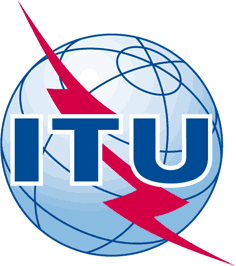 INTERNATIONAL TELECOMMUNICATION UNIONTELECOMMUNICATION
STANDARDIZATION SECTORSTUDY PERIOD 2017-2020INTERNATIONAL TELECOMMUNICATION UNIONTELECOMMUNICATION
STANDARDIZATION SECTORSTUDY PERIOD 2017-2020INTERNATIONAL TELECOMMUNICATION UNIONTELECOMMUNICATION
STANDARDIZATION SECTORSTUDY PERIOD 2017-2020TSAG-TD920TSAG-TD920INTERNATIONAL TELECOMMUNICATION UNIONTELECOMMUNICATION
STANDARDIZATION SECTORSTUDY PERIOD 2017-2020INTERNATIONAL TELECOMMUNICATION UNIONTELECOMMUNICATION
STANDARDIZATION SECTORSTUDY PERIOD 2017-2020INTERNATIONAL TELECOMMUNICATION UNIONTELECOMMUNICATION
STANDARDIZATION SECTORSTUDY PERIOD 2017-2020TSAGTSAGINTERNATIONAL TELECOMMUNICATION UNIONTELECOMMUNICATION
STANDARDIZATION SECTORSTUDY PERIOD 2017-2020INTERNATIONAL TELECOMMUNICATION UNIONTELECOMMUNICATION
STANDARDIZATION SECTORSTUDY PERIOD 2017-2020INTERNATIONAL TELECOMMUNICATION UNIONTELECOMMUNICATION
STANDARDIZATION SECTORSTUDY PERIOD 2017-2020Original: EnglishOriginal: EnglishQuestion(s):Question(s):Question(s):N/Avirtual, 11-18 January 2021virtual, 11-18 January 2021TDTDTDTDTDTDSource:Source:Source:Rapporteur, TSAG Rapporteur Group “Review of WTSA Resolutions”Rapporteur, TSAG Rapporteur Group “Review of WTSA Resolutions”Rapporteur, TSAG Rapporteur Group “Review of WTSA Resolutions”Title:Title:Title:Draft report TSAG Rapporteur Group “Review of WTSA Resolutions” meeting, 14 January 2021Draft report TSAG Rapporteur Group “Review of WTSA Resolutions” meeting, 14 January 2021Draft report TSAG Rapporteur Group “Review of WTSA Resolutions” meeting, 14 January 2021Purpose:Purpose:Purpose:DiscussionDiscussionDiscussionContact:Contact:Vladimir Minkin
Rapporteur RG-ResReviewVladimir Minkin
Rapporteur RG-ResReviewVladimir Minkin
Rapporteur RG-ResReviewTel:	+7 (495) 261-9307
E-mail: minkin-itu@mail.ruKeywords:RG-ResReview draft meeting report;Abstract:This TD holds the draft report of the RG-ResReview meeting.